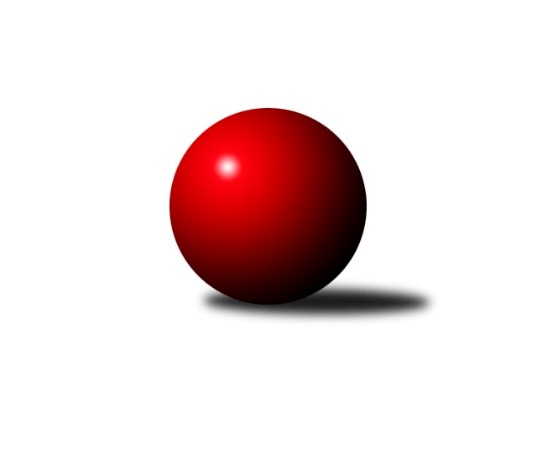 Č.8Ročník 2017/2018	11.11.2017Nejlepšího výkonu v tomto kole: 3357 dosáhlo družstvo: TJ Sokol Duchcov1. KLZ 2017/2018Výsledky 8. kolaSouhrnný přehled výsledků:SKK Rokycany	- KK Konstruktiva Praha 	5:3	3278:3211	10.5:13.5	11.11.SKK Jičín	- TJ Sokol Duchcov	3:5	3223:3357	10.0:14.0	11.11.SKK  Náchod	- KK Slovan Rosice	3:5	3294:3353	11.0:13.0	11.11.KK Slavia Praha	- KK Blansko 	6:2	3255:3206	11.0:13.0	11.11.KC Zlín	- TJ Spartak Přerov	3:5	3114:3164	11.0:13.0	11.11.TJ Valašské Meziříčí	- SK Žižkov Praha	7:1	3255:3132	16.5:7.5	11.11.Tabulka družstev:	1.	KK Slovan Rosice	8	7	1	0	45.0 : 19.0 	113.0 : 79.0 	 3425	15	2.	KK Slavia Praha	8	6	2	0	46.0 : 18.0 	99.0 : 93.0 	 3293	14	3.	SKK  Náchod	8	4	1	3	37.5 : 26.5 	110.0 : 82.0 	 3288	9	4.	TJ Sokol Duchcov	8	4	1	3	36.0 : 28.0 	103.0 : 89.0 	 3246	9	5.	TJ Spartak Přerov	8	4	1	3	36.0 : 28.0 	102.0 : 90.0 	 3257	9	6.	KK Blansko	8	4	0	4	35.0 : 29.0 	112.0 : 80.0 	 3258	8	7.	SKK Rokycany	8	4	0	4	30.0 : 34.0 	89.0 : 103.0 	 3240	8	8.	KC Zlín	8	3	1	4	33.0 : 31.0 	98.0 : 94.0 	 3265	7	9.	TJ Valašské Meziříčí	8	3	0	5	26.0 : 38.0 	89.0 : 103.0 	 3132	6	10.	SKK Jičín	8	3	0	5	25.5 : 38.5 	88.5 : 103.5 	 3240	6	11.	KK Konstruktiva Praha	8	2	0	6	22.0 : 42.0 	84.5 : 107.5 	 3236	4	12.	SK Žižkov Praha	8	0	1	7	12.0 : 52.0 	64.0 : 128.0 	 3122	1Podrobné výsledky kola:	 SKK Rokycany	3278	5:3	3211	KK Konstruktiva Praha 	Michaela Provazníková	119 	 121 	 111 	112	463 	 0:4 	 508 	 124	137 	 116	131	Marie Chlumská	Denisa Pytlíková	131 	 142 	 124 	138	535 	 0:4 	 579 	 151	149 	 140	139	Martina Starecki	Veronika Horková	156 	 148 	 122 	137	563 	 2:2 	 557 	 144	149 	 133	131	Eva Kopřivová	Daniela Pochylová	129 	 159 	 123 	134	545 	 1:3 	 559 	 144	132 	 146	137	Jana Čiháková	Terezie Krákorová	161 	 147 	 147 	167	622 	 4:0 	 502 	 129	127 	 116	130	Tereza Chlumská	Lenka Findejsová	139 	 134 	 145 	132	550 	 3.5:0.5 	 506 	 129	111 	 134	132	Petra Najmanovározhodčí: Nejlepší výkon utkání: 622 - Terezie Krákorová	 SKK Jičín	3223	3:5	3357	TJ Sokol Duchcov	Helena Šamalová	119 	 137 	 136 	127	519 	 2:2 	 518 	 132	122 	 144	120	Barbora Ambrová	Dana Viková	138 	 116 	 124 	117	495 	 0:4 	 592 	 151	178 	 128	135	Adéla Kolaříková	Monika Hercíková	150 	 127 	 141 	125	543 	 1:3 	 619 	 147	157 	 167	148	Nikol Plačková	Marie Říhová	144 	 150 	 144 	145	583 	 4:0 	 499 	 133	109 	 126	131	Růžena Svobodová *1	Lenka Vávrová	139 	 145 	 141 	157	582 	 3:1 	 536 	 118	138 	 146	134	Ivana Březinová	Marie Kolářová	131 	 123 	 132 	115	501 	 0:4 	 593 	 170	127 	 141	155	Simona Koutníkovározhodčí: střídání: *1 od 61. hodu Kateřina AmbrováNejlepší výkon utkání: 619 - Nikol Plačková	 SKK  Náchod	3294	3:5	3353	KK Slovan Rosice	Šárka Majerová	164 	 136 	 131 	116	547 	 1:3 	 584 	 148	146 	 155	135	Lucie Vaverková	Martina Hrdinová	154 	 137 	 145 	148	584 	 2:2 	 581 	 144	124 	 162	151	Naděžda Dobešová	Nina Brožková	138 	 144 	 133 	142	557 	 3:1 	 538 	 142	134 	 132	130	Andrea Axmanová	Dana Adamů	126 	 146 	 131 	131	534 	 0.5:3.5 	 556 	 139	151 	 135	131	Natálie Topičová	Aneta Cvejnová	147 	 129 	 149 	148	573 	 3:1 	 540 	 131	140 	 139	130	Iva Rosendorfová	Renáta Šimůnková	111 	 133 	 125 	130	499 	 1.5:2.5 	 554 	 146	125 	 125	158	Alena Kantnerovározhodčí: Nejlepšího výkonu v tomto utkání: 584 kuželek dosáhli: Lucie Vaverková, Martina Hrdinová	 KK Slavia Praha	3255	6:2	3206	KK Blansko 	Olga Hejhalová	149 	 125 	 147 	158	579 	 2:2 	 553 	 150	143 	 125	135	Markéta Ptáčková	Šárka Marková	140 	 154 	 133 	146	573 	 2:2 	 537 	 143	123 	 123	148	Lucie Nevřivová	Ivana Kaanová	104 	 127 	 122 	111	464 	 1:3 	 502 	 118	115 	 132	137	Zdeňka Ševčíková	Vlasta Kohoutová	145 	 117 	 128 	137	527 	 2:2 	 531 	 142	136 	 102	151	Michaela Zajacová	Helena Gruszková	173 	 127 	 127 	146	573 	 2:2 	 555 	 140	154 	 137	124	Zuzana Musilová	Vladimíra Šťastná	122 	 131 	 146 	140	539 	 2:2 	 528 	 125	138 	 126	139	Tereza Buďovározhodčí: Nejlepší výkon utkání: 579 - Olga Hejhalová	 KC Zlín	3114	3:5	3164	TJ Spartak Přerov	Zuzana Petříčková *1	117 	 129 	 127 	123	496 	 1:3 	 556 	 135	141 	 124	156	Zuzana Machalová	Kristýna Zimáková	121 	 132 	 116 	123	492 	 1:3 	 496 	 123	110 	 124	139	Martina Janyšková	Hana Stehlíková	149 	 142 	 122 	131	544 	 2:2 	 526 	 136	113 	 140	137	Barbora Janyšková	Bohdana Jankových	125 	 128 	 142 	131	526 	 3:1 	 504 	 114	125 	 132	133	Monika Pavelková *2	Martina Zimáková	119 	 133 	 133 	143	528 	 3:1 	 500 	 136	119 	 117	128	Kamila Katzerová	Martina Ančincová	145 	 138 	 126 	119	528 	 1:3 	 582 	 162	134 	 151	135	Kateřina Fajdekovározhodčí: střídání: *1 od 61. hodu Dita Trochtová, *2 od 31. hodu Aneta KubešováNejlepší výkon utkání: 582 - Kateřina Fajdeková	 TJ Valašské Meziříčí	3255	7:1	3132	SK Žižkov Praha	Kristýna Štreichová	147 	 134 	 129 	140	550 	 4:0 	 483 	 128	120 	 120	115	Irini Sedláčková	Pavla Čípová	124 	 160 	 113 	140	537 	 2:2 	 516 	 125	134 	 122	135	Lucie Řehánková	Jana Navláčilová	127 	 131 	 128 	141	527 	 1:3 	 538 	 149	134 	 134	121	Hedvika Mizerová	Andrea Poláková	146 	 143 	 127 	117	533 	 3:1 	 521 	 140	142 	 120	119	Kateřina Katzová	Ivana Marančáková	112 	 132 	 133 	140	517 	 3:1 	 530 	 141	126 	 125	138	Blanka Mašková	Markéta Jandíková	149 	 137 	 157 	148	591 	 3.5:0.5 	 544 	 130	131 	 157	126	Blanka Mizerovározhodčí: Nejlepší výkon utkání: 591 - Markéta JandíkováPořadí jednotlivců:	jméno hráče	družstvo	celkem	plné	dorážka	chyby	poměr kuž.	Maximum	1.	Natálie Topičová 	KK Slovan Rosice	598.50	385.2	213.3	1.0	5/5	(651)	2.	Lucie Vaverková 	KK Slovan Rosice	589.15	382.4	206.8	0.8	5/5	(615)	3.	Naděžda Dobešová 	KK Slovan Rosice	583.45	380.1	203.4	1.3	5/5	(609)	4.	Martina Hrdinová 	SKK  Náchod	580.44	376.0	204.4	2.0	4/4	(605)	5.	Olga Hejhalová 	KK Slavia Praha	574.75	375.6	199.2	2.2	5/5	(617)	6.	Lenka Vávrová 	SKK Jičín	574.20	381.0	193.2	1.8	5/5	(604)	7.	Kateřina Fajdeková 	TJ Spartak Přerov	571.05	381.8	189.3	2.8	5/5	(595)	8.	Nikola Tatoušková 	KK Slovan Rosice	570.92	372.5	198.4	1.2	4/5	(604)	9.	Zuzana Musilová 	KK Blansko 	569.87	375.9	194.0	2.4	5/5	(598)	10.	Nikol Plačková 	TJ Sokol Duchcov	565.20	376.3	188.9	3.8	5/5	(619)	11.	Simona Koutníková 	TJ Sokol Duchcov	562.47	365.1	197.4	2.7	5/5	(593)	12.	Alena Kantnerová 	KK Slovan Rosice	561.67	369.8	191.9	2.5	4/5	(584)	13.	Terezie Krákorová 	SKK Rokycany	560.80	379.9	181.0	4.6	5/5	(637)	14.	Vladimíra Šťastná 	KK Slavia Praha	560.35	366.2	194.2	2.0	5/5	(600)	15.	Martina Starecki 	KK Konstruktiva Praha 	558.80	378.3	180.5	5.1	5/5	(586)	16.	Helena Gruszková 	KK Slavia Praha	556.40	369.8	186.6	3.7	5/5	(573)	17.	Nina Brožková 	SKK  Náchod	555.33	377.1	178.2	6.9	3/4	(588)	18.	Daniela Pochylová 	SKK Rokycany	555.13	371.3	183.9	4.5	4/5	(576)	19.	Zuzana Machalová 	TJ Spartak Přerov	554.75	373.4	181.3	3.3	4/5	(570)	20.	Adéla Kolaříková 	TJ Sokol Duchcov	554.19	368.5	185.7	3.1	4/5	(592)	21.	Kristýna Zimáková 	KC Zlín	553.60	374.6	179.0	6.2	5/5	(581)	22.	Bohdana Jankových 	KC Zlín	551.40	361.5	189.9	4.4	5/5	(567)	23.	Denisa Pytlíková 	SKK Rokycany	551.40	370.2	181.2	4.0	5/5	(597)	24.	Marie Říhová 	SKK Jičín	551.13	374.0	177.1	6.8	4/5	(583)	25.	Šárka Majerová 	SKK  Náchod	550.38	364.4	186.0	3.1	4/4	(585)	26.	Martina Zimáková 	KC Zlín	550.31	378.6	171.8	4.6	4/5	(572)	27.	Monika Pavelková 	TJ Spartak Přerov	549.83	365.4	184.4	2.7	4/5	(572)	28.	Vlasta Kohoutová 	KK Slavia Praha	548.60	364.5	184.1	3.6	5/5	(565)	29.	Martina Ančincová 	KC Zlín	547.95	368.0	180.0	3.8	5/5	(571)	30.	Veronika Horková 	SKK Rokycany	545.90	368.7	177.3	3.7	5/5	(581)	31.	Barbora Janyšková 	TJ Spartak Přerov	544.00	360.4	183.6	4.9	5/5	(596)	32.	Aneta Cvejnová 	SKK  Náchod	543.81	361.4	182.4	2.8	4/4	(579)	33.	Markéta Jandíková 	TJ Valašské Meziříčí	543.75	359.0	184.8	2.3	4/5	(591)	34.	Blanka Mizerová 	SK Žižkov Praha	543.33	362.6	180.8	2.3	3/4	(565)	35.	Lucie Nevřivová 	KK Blansko 	542.70	367.9	174.9	3.9	5/5	(560)	36.	Petra Najmanová 	KK Konstruktiva Praha 	539.81	362.6	177.2	3.4	4/5	(603)	37.	Ivana Marančáková 	TJ Valašské Meziříčí	538.88	363.6	175.3	3.1	4/5	(579)	38.	Hana Stehlíková 	KC Zlín	538.38	363.1	175.3	3.6	4/5	(554)	39.	Andrea Axmanová 	KK Slovan Rosice	538.20	355.9	182.3	3.3	5/5	(569)	40.	Marie Chlumská 	KK Konstruktiva Praha 	537.47	360.3	177.2	5.7	5/5	(575)	41.	Lenka Bočtická 	SK Žižkov Praha	537.33	361.4	175.9	6.3	3/4	(568)	42.	Dita Trochtová 	KC Zlín	535.88	363.1	172.8	6.9	4/5	(544)	43.	Monika Hercíková 	SKK Jičín	535.44	353.6	181.8	4.9	4/5	(587)	44.	Marie Kolářová 	SKK Jičín	534.47	359.4	175.1	7.5	5/5	(555)	45.	Kateřina Kolářová 	SKK  Náchod	534.33	358.3	176.0	6.5	3/4	(564)	46.	Dana Viková 	SKK Jičín	532.73	367.7	165.0	6.3	5/5	(559)	47.	Markéta Ptáčková 	KK Blansko 	532.58	366.8	165.8	5.6	4/5	(567)	48.	Zdeňka Ševčíková 	KK Blansko 	532.50	360.7	171.8	4.8	5/5	(568)	49.	Renáta Šimůnková 	SKK  Náchod	532.38	352.5	179.9	3.3	4/4	(582)	50.	Lenka Findejsová 	SKK Rokycany	532.20	360.2	172.0	5.6	5/5	(583)	51.	Ivana Březinová 	TJ Sokol Duchcov	531.33	357.5	173.9	4.4	5/5	(566)	52.	Martina Janyšková 	TJ Spartak Přerov	529.20	369.5	159.7	6.1	5/5	(565)	53.	Eva Kopřivová 	KK Konstruktiva Praha 	529.00	358.9	170.1	5.7	5/5	(573)	54.	Šárka Marková 	KK Slavia Praha	528.63	366.1	162.6	7.4	4/5	(576)	55.	Michaela Zajacová 	KK Blansko 	528.40	353.6	174.8	4.5	5/5	(559)	56.	Lucie Řehánková 	SK Žižkov Praha	526.40	357.7	168.7	5.6	4/4	(571)	57.	Dana Uhříková 	TJ Valašské Meziříčí	526.10	356.8	169.3	5.7	5/5	(569)	58.	Anna Sailerová 	SK Žižkov Praha	524.00	365.7	158.3	7.3	3/4	(549)	59.	Pavla Čípová 	TJ Valašské Meziříčí	522.69	357.4	165.3	7.5	4/5	(586)	60.	Ivana Kaanová 	KK Slavia Praha	522.20	361.5	160.7	5.1	5/5	(548)	61.	Blanka Mašková 	SK Žižkov Praha	518.70	358.8	159.9	8.0	4/4	(572)	62.	Tereza Chlumská 	KK Konstruktiva Praha 	515.20	356.2	159.0	9.0	5/5	(550)	63.	Zuzana Petříčková 	KC Zlín	515.00	353.8	161.3	6.8	4/5	(535)	64.	Kristýna Štreichová 	TJ Valašské Meziříčí	512.94	353.9	159.0	5.0	4/5	(631)	65.	Jana Navláčilová 	TJ Valašské Meziříčí	510.80	345.6	165.3	8.0	5/5	(564)	66.	Barbora Ambrová 	TJ Sokol Duchcov	510.50	359.6	150.9	8.4	4/5	(520)	67.	Kateřina Katzová 	SK Žižkov Praha	508.17	351.4	156.8	9.9	3/4	(556)	68.	Irini Sedláčková 	SK Žižkov Praha	481.33	343.0	138.3	14.7	3/4	(520)		Tereza Buďová 	KK Blansko 	565.33	376.3	189.0	1.8	3/5	(605)		Lenka Nová 	KK Konstruktiva Praha 	559.00	352.5	206.5	4.0	2/5	(585)		Iva Rosendorfová 	KK Slovan Rosice	557.00	366.5	190.5	3.5	2/5	(574)		Růžena Svobodová 	TJ Sokol Duchcov	555.50	378.5	177.0	8.5	2/5	(560)		Petra Abelová 	SKK Jičín	554.50	357.5	197.0	4.5	2/5	(563)		Jana Čiháková 	KK Konstruktiva Praha 	553.83	366.0	187.8	3.5	2/5	(561)		Soňa Daňková 	KK Blansko 	551.00	379.0	172.0	7.0	1/5	(551)		Kamila Katzerová 	TJ Spartak Přerov	550.50	370.1	180.4	3.3	3/5	(631)		Dana Adamů 	SKK  Náchod	550.00	367.0	183.0	5.2	2/4	(573)		Edita Koblížková 	KK Konstruktiva Praha 	548.00	367.5	180.5	7.5	2/5	(549)		Lenka Kalová  st.	KK Blansko 	547.17	377.7	169.5	5.0	2/5	(563)		Lenka Chalupová 	TJ Sokol Duchcov	537.33	368.0	169.3	7.2	3/5	(566)		Alena Šedivá 	SKK Jičín	534.00	361.4	172.6	6.8	3/5	(572)		Magda Winterová 	KK Slovan Rosice	533.00	354.0	179.0	3.0	2/5	(538)		Šárka Palková 	KK Blansko 	531.50	350.0	181.5	5.0	2/5	(565)		Ilona Bezdíčková 	SKK  Náchod	530.00	372.0	158.0	6.0	1/4	(530)		Hedvika Mizerová 	SK Žižkov Praha	529.50	359.2	170.3	9.2	2/4	(538)		Michaela Kučerová 	KK Slavia Praha	526.67	351.2	175.5	4.8	2/5	(541)		Andrea Poláková 	TJ Valašské Meziříčí	524.00	359.0	165.0	7.5	2/5	(533)		Aneta Kubešová 	TJ Spartak Přerov	523.56	351.6	172.0	5.1	3/5	(547)		Kateřina Ambrová 	TJ Sokol Duchcov	523.00	355.8	167.2	6.3	2/5	(528)		Hana Kovářová 	KK Konstruktiva Praha 	520.50	354.5	166.0	10.0	2/5	(537)		Helena Šamalová 	SKK Jičín	518.89	355.1	163.8	6.7	3/5	(544)		Michaela Provazníková 	SKK Rokycany	507.00	352.6	154.4	8.9	2/5	(562)		Kristýna Bulfánová 	TJ Valašské Meziříčí	499.00	353.0	146.0	8.0	1/5	(499)		Marta Kořanová 	SKK Rokycany	493.50	346.5	147.0	9.0	2/5	(498)		Michaela Beňová 	TJ Spartak Přerov	471.00	345.0	126.0	10.0	1/5	(471)		Kateřina Kotoučová 	KK Konstruktiva Praha 	459.00	336.0	123.0	12.0	1/5	(459)Sportovně technické informace:Starty náhradníků:registrační číslo	jméno a příjmení 	datum startu 	družstvo	číslo startu1044	Renata Šimůnková	11.11.2017	SKK  Náchod	8x104	Marie Kolářová	11.11.2017	SKK Jičín	7x12988	Martina Starecki	11.11.2017	KK Konstruktiva Praha 	8x8966	Jaroslav Sanák	11.11.2017	KK Slavia Praha	7x
Hráči dopsaní na soupisku:registrační číslo	jméno a příjmení 	datum startu 	družstvo	Program dalšího kola:9. kolo18.11.2017	so	9:30	SKK Rokycany - KC Zlín	18.11.2017	so	10:00	SK Žižkov Praha - SKK Jičín	18.11.2017	so	10:00	KK Blansko  - SKK  Náchod	18.11.2017	so	12:30	KK Slovan Rosice - TJ Valašské Meziříčí	18.11.2017	so	13:30	TJ Spartak Přerov - KK Slavia Praha	18.11.2017	so	13:30	KK Konstruktiva Praha  - TJ Sokol Duchcov	Nejlepší šestka kola - absolutněNejlepší šestka kola - absolutněNejlepší šestka kola - absolutněNejlepší šestka kola - absolutněNejlepší šestka kola - dle průměru kuželenNejlepší šestka kola - dle průměru kuželenNejlepší šestka kola - dle průměru kuželenNejlepší šestka kola - dle průměru kuželenNejlepší šestka kola - dle průměru kuželenPočetJménoNázev týmuVýkonPočetJménoNázev týmuPrůměr (%)Výkon3xTerezie KrákorováRokycany6222xTerezie KrákorováRokycany113.066221xNikol PlačkováDuchcov 6192xNikol PlačkováDuchcov 111.966192xSimona KoutníkováDuchcov 5931xKateřina FajdekováPřerov110.675821xAdéla KolaříkováDuchcov 5924xMartina HrdinováSKK  Náchod108.445842xMarkéta JandíkováVal. Meziříčí5918xLucie VaverkováRosice108.445846xLucie VaverkováRosice5844xNaděžda DobešováRosice107.88581